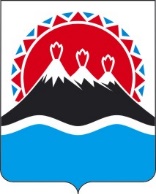 П О С Т А Н О В Л Е Н И ЕГУБЕРНАТОРА КАМЧАТСКОГО КРАЯ                  г. Петропавловск-КамчатскийПОСТАНОВЛЯЮ:1. Внести в постановление Губернатора Камчатского края от 10.04.2020                     № 50 "О мерах по недопущению распространения новой коронавирусной инфекции (COVID-19) на территории Камчатского края" следующие изменения:1) в части 1 слова "11 июня 2020 года" заменить словами "30 июня 2020 года";2) части 3 и 31 изложить в следующей редакции:"3. Обязать:1) граждан, вернувшихся в Российскую Федерацию, при прибытии воздушным или морским пассажирским транспортом на территорию Камчатского края находиться в изоляции в условиях обсерватора или в домашних условиях в течение 14 календарных дней со дня прибытия в соответствии с Постановлением Главного государственного санитарного врача Российской Федерации от 30.03.2020 № 9 "О дополнительных мерах по недопущению распространения COVID-2019", на основании решения регионального штаба по недопущению распространения новой коронавирусной инфекции (COVID-19) на территории Камчатского края.Указанное требование не распространяется на граждан, прибывших на территорию Камчатского края, непосредственно после 14-тидневной изоляции в условиях обсерватора в других субъектах Российской Федерации;2) граждан, имеющих регистрацию по месту жительства (пребывания) или объекты жилого недвижимого имущества, принадлежащие им на праве собственности, на территории Камчатского края и прибывших на территорию Камчатского края из других субъектов Российской Федерации:а) при прибытии в г. Петропавловск-Камчатский, г. Елизово (в случае следования транзитом из указанных населенных пунктов к месту проживания (пребывания) в другой населенный пункт на территории Камчатского края - при прибытии к месту проживания (пребывания)) сообщать о своем месте, датах пребывания на указанных территориях, контактную информацию, обращаться по вопросам недопущения распространения новой коронавирусной инфекции (COVID-19) по круглосуточному многоканальному телефону "горячей линией" 8-800-300-49-19 или телефону 112;б) соблюдать режим самоизоляции по месту проживания (пребывания) не менее чем 14 календарных дней со дня прибытия к месту проживания (пребывания); в) при появлении первых респираторных симптомов незамедлительно обратиться в поликлинику по месту прикрепления за медицинской помощью на дому без посещения медицинской организации.Требования подпунктов "б" и "в" настоящего пункта распространяются также на граждан, совместно проживающих в период обеспечения самоизоляции с гражданами, прибывшими на территорию Камчатского края;3) граждан, не имеющих регистрации по месту жительства (пребывания) или объектов жилого недвижимого имущества, принадлежащих им на праве собственности, на территории Камчатского края, и прибывших на территорию Камчатского края из других субъектов Российской Федерации к близким родственникам, которые зарегистрированы по месту жительства (пребывания) на территории Камчатского края, с соблюдением требований, установленных постановлением Губернатора Камчатского края от 29.05.2020 № 86 "Об ограничении въезда граждан на территорию Камчатского края":а) соблюдать режим самоизоляции по месту проживания (пребывания) близкого родственника не менее чем 14 календарных дней со дня прибытия; б) при появлении первых респираторных симптомов незамедлительно обратиться за медицинской помощью;Требования подпунктов "а" и "б" настоящего пункта распространяются также на граждан, совместно проживающих в период обеспечения самоизоляции с гражданами, прибывшими на территорию Камчатского края;4) граждан, не имеющих регистрации по месту жительства (пребывания) или объектов жилого недвижимого имущества, принадлежащих им на праве собственности, на территории Камчатского края, и прибывших на территорию Камчатского края из других субъектов Российской Федерации для исполнения трудовых (служебных) обязанностей с соблюдением требований, установленных постановлением Губернатора Камчатского края от 29.05.2020 № 86 "Об ограничении въезда граждан на территорию Камчатского края":а) находиться в изоляции на базах отдыха, в гостиницах, гостевых домах, соответствующих требованиям, предусмотренных рекомендациями Федеральной службы по надзору в сфере защиты прав потребителей и благополучия человека по профилактике новой коронавирусной инфекции (COVID-19) (далее – объекты гостиничных услуг), не менее 14 календарных дней со дня прибытия. Работодатели либо граждане самостоятельно несут расходы, возникающие в связи с нахождением прибывших на территорию Камчатского края граждан в изоляции; б) при появлении первых респираторных симптомов незамедлительно обратиться за медицинской помощью;5) граждан, не имеющих регистрации по месту жительства (пребывания) или объектов жилого недвижимого имущества, принадлежащих им на праве собственности, на территории Камчатского края, и прибывших на территорию Камчатского края из других субъектов Российской Федерации без соблюдения требований, установленных постановлением Губернатора Камчатского края от 29.05.2020 № 86 "Об ограничении въезда граждан на территорию Камчатского края":а) при прибытии в международный аэропорт Петропавловск-Камчатский (Елизово) или морской порт Петропавловск-Камчатский заполнять согласие по форме согласно приложению 5 к настоящему постановлению;б) находиться в изоляции в объектах гостиничных услуг не менее 14 календарных дней со дня прибытия. Граждане самостоятельно несут расходы, возникающие в связи с их нахождением в изоляции; в) при появлении первых респираторных симптомов незамедлительно обратиться за медицинской помощью.31. Положения части 3 настоящего постановления не распространяются:1) в отношении требований, предусмотренных пунктом 2 части 3 настоящего постановления: а) на граждан, прибывших в Камчатский край непосредственно после 14-тидневной изоляции в условиях обсерватора в других субъектах Российской Федерации;б) на граждан, прибывших к месту проживания (пребывания) в населенные пункты на территории Камчатского края после 14-тидневной самоизоляции в г. Петропавловск-Камчатский или другом населенном пункте на территории камчатского края непосредственно со дня прибытия из другого субъекта Российской Федерации;2)  в отношении требований, предусмотренных пунктам 2 и 4 части 3 настоящего постановления: а) на работников организаций связи, осуществляющих доставку (перевозку) специальной корреспонденции;б) на адвокатов, прибывших на территорию Камчатского края в целях исполнения ими профессиональных обязанностей по оказанию квалифицированной юридической помощи.";3) дополнить частью 33 следующего содержания:"33. Родителям (законным представителям) принять меры по ограничению нахождения лиц, не достигших возраста 18 лет, в общественных местах.";4) в части 4:а) в абзаце первом слова "11 июня 2020 года" заменить словами "30 июня 2020 года";б) в пункте 6 слова «предоставляющих общее образование (за исключением общеобразовательных организаций в Камчатском крае, перечень которых установлен приложением 3 к настоящему Постановлению и в отношении которых принято решение о возможности осуществления очного режима обучения),» исключить;5) в абзаце первом части 41 слова "11 июня 2020 года" заменить словами "30 июня 2020 года";6) в части 42 слова "11 июня 2020 года" заменить словами "30 июня 2020 года";7) в части 43 слова "11 июня 2020 года" заменить словами "30 июня 2020 года";8) в части 5:а) в абзаце первом слова "11 июня 2020 года" заменить словами "30 июня 2020 года";б) пункт 2 изложить в следующей редакции:"2) бронирование мест, прием и размещение граждан в детских оздоровительных лагерях, а также на базах отдыха, в том числе в целях посещения бассейнов, в гостиницах, хостелах и иных организациях, предоставляющих гостиничные услуги, не указанных в пункте 1 настоящей части, за исключением лиц, находящихся в служебных командировках или служебных поездках, лиц, прибывших по направлениям медицинских организаций, лиц, следующих транзитом из/к месту жительства, граждан, указанных в пунктах 4 и 5 части 3 настоящего постановления, а также сезонных (вахтовых) работников, размещаемых в пунктах временного размещения в соответствии с пунктом 3 части 10 настоящего постановления, при условии соблюдения требований, предусмотренных рекомендациями Федеральной службы по надзору в сфере защиты прав потребителей и благополучия человека по профилактике новой коронавирусной инфекции (COVID-19). Ограничения, установленные настоящим пунктом, не распространяются на граждан, ранее размещенных в соответствующих коллективных средствах размещения, до окончания срока их проживания без возможности его продления.";9) дополнить частью 53 следующего содержания: "53. Запретить до 30 июня 2020 года проведение детской оздоровительной кампании в Камчатском крае в 2020 году для следующих типов детских оздоровительных организаций:1) загородных стационарных оздоровительных лагерей;2) лагерей с дневным пребыванием детей;3) специализированных (профильных) лагерей.";10) в абзаце первом части 6 слова "11 июня 2020 года" заменить словами "30 июня 2020 года";11) в части 7 слова "11 июня 2020 года" заменить словами "30 июня 2020 года";12) в части 15:а) в пункте 1 слова "11 июня 2020 года" заменить словами "30 июня 2020 года";б) в пункте 2 слова "предоставляющих общее образование (за исключением общеобразовательных организаций в Камчатском крае, перечень которых установлен приложением 3 к настоящему постановлению и в отношении которых принято решение о возможности осуществления очного режима обучения)," исключить;13) часть 151 признать утратившей силу;14) часть 182 изложить в следующей редакции:"182. Агентству по занятости населения и миграционной политике Камчатского края организовать работу в международном аэропорту Петропавловск-Камчатский (Елизово) с пассажирами, прибывающими на территорию Камчатского края из других субъектов Российской Федерации.";15) приложение 3 признать утратившим силу;16) приложение 4 признать утратившим силу.2. Настоящее постановление вступает в силу со дня его официального опубликования.[Дата регистрации]№[Номер документа]О внесении изменений в постановление Губернатора Камчатского края от 10.04.2020                № 50 "О мерах по недопущению распространения новой коронавирусной инфекции (COVID-19) на территории Камчатского края" Временно исполняющий обязанности Губернатора Камчатского края[горизонтальный штамп подписи 1]В.В. Солодов